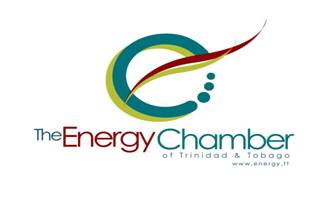 CREDIT  PAYMENT Breakfast Meeting: Doing business in Guyana: Member TT $300 plus VAT            Future-member TT $400 plus VAT                     Total Payment TT$:             	CREDIT :   VISA             MASTER  CARDHOLDER’S  NAME:            COMPANY:               ADDRESS:                 NUMBER:                      EXPIRY DATE:      	          	                  			Month 			Year Cardholder’s Signature___________________________________Date:	          	Form completed by:          REGISTRATION FORMBreakfast Meeting: Doing business in GuyanaTuesday 27th September, 2016 from 9.00 am – 11:00 am Registration begins at 8:30amCara Suites Hotel and Conference Centre, Claxton BayCompany:            Address 1:            Address 2:            Telephone:                                Fax :                           E-mail:          :  Member TT$300 plus VAT:              Future-member TT$400 plus VAT                   Name of Attendees:Any Special Dietary Requirements:           Authorising Signatory:COMPANY STAMP:DATE:SELECT PAYMENT OPTION:       Cheque          Cash         Credit CardCONDITIONS OF REGISTRATIONPersons will be registered on a “first come, first served” basis.Registration is confirmed as follows: NON MEMBERS-Upon receipt of payment and registration form and MEMBERS – Upon receipt of completed registration form and subject to credit clearance.Cancellations must be made in writing and received, no later than 3 working days in advance of the event.  Invoices are considered payable and payments non-refundable where cancellations are received after the deadline.Kindly complete this form and return via e-mail to member-relations@energy.tt no later than 3.00pm on Friday 23rd September, 2016